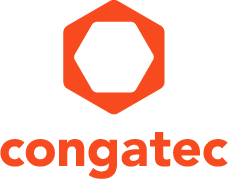 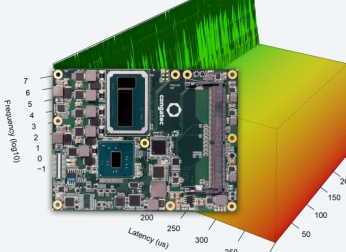 Los módulos informáticos servidor (Server-on-Modules) de congatec con procesadores Intel® Xeon® funcionan en tiempo real y con un tiempo de respuesta de 17 microsegundos casi sin latenciaTexto y foto también disponible online en: https://www.congatec.com/es/congatec-ag/notas-de-prensa.htmlNota de prensacongatec se une a OSADL para optimizar y mostrar el soporte de la placa Linux de la compañíaImplementación fluida de tiempo real estrictoDeggendorf, Alemania, 21 de junio de 2018 * * * congatec, proveedor líder de placas y módulos CPU embebidos estándar y custom, se ha unido a OSADL, Open Source Automation Development Lab eG, para optimizar y mostrar el soporte Linux en tiempo real de uno de sus módulos, y mostrarlo en los racks de test de OSADL. En un primer paso, OSADL calificó la última implementación de Linux en tiempo real de Congatec, que utiliza Linux kernel 4.9.47-rt37, en el módulo informático servidor (SoM) conga-TS170 equipado con el procesador embebido Intel® Xeon® E3-1578L v5 @ 2.00 GHz de tipo servidor. El módulo COM Express Type 6 montado en la placa base de evaluación conga-TEVAL tuvo un buen rendimiento en las pruebas, impresionando gracias a uno de los mejores rendimientos en tiempo real de su clase. El desafío al implementar el comportamiento de Linux en tiempo real reside en dominar todas las capas de procesamiento desde la BIOS hasta el kernel de Linux y el espacio del usuario, ya que las capacidades totales en tiempo real son tan buenas como las que presenta el eslabón más débil de la cadena. Además, los procesadores modernos, como la familia Skylake de Intel, ofrecen una amplia gama de funciones de ahorro de energía que deben equilibrarse con los requisitos de la informática en tiempo real. Ejecutado en racks estandarizados, los test de fiabilidad de calidad de OSADL aseguran que los módulos servidor conga-TS170 son perfectos para cualquier aplicación en tiempo real. Los mercados objetivo para estas estaciones de trabajo de gama alta y placas de servidor, que también proporcionan gráficos de alta gama, incluyen equipos de prueba y medida de alta velocidad, sistemas de back-end en visualización médica, estaciones de trabajo industriales de alto rendimiento y sistemas de inspección basados ​​en la visión y plataformas de consciencia situacional."El módulo congatec con el procesador Intel Xeon E3 de la generación Skylake pasó todas las pruebas y mostró excelentes tiempos de respuesta", resume el Dr. Carsten Emde, Director General de OSADL eG, "En OSADL estamos muy contentos de que congatec AG se haya unido a nuestra organización. Congatec y OSADL encajan muy bien; nuestros clientes y personal provienen virtualmente de las mismas industrias y, por lo tanto, se benefician por igual de nuestros servicios. Uno de estos servicios es OSADL QA farm, donde los sistemas embebidos con gran profundidad de prueba se testean en cuanto a su capacidad en tiempo real y otras características importantes para la industria”."Asociarnos con OSADL es una gran ventaja para nuestros clientes y nuestro propio equipo de ingeniería, ya que todos nos beneficiamos de la unión de fuerzas para nuestros desarrollos Linux en tiempo real. El pertenecer a OSADL proporciona un testimonio independiente del proveedor de nuestra ingeniería de alta calidad y también recibimos un gran soporte con preguntas sobre licencias. Los proyectos conjuntos de ingeniería para nuevas soluciones abiertas también nos ayudan a concentrarnos en nuestra propia propuesta de valor, ofreciendo ventajas competitivas para nuestros clientes al simplificar el uso de la tecnología informática embebida", explica Carsten Rebmann, Director de I + D en congatec.Linux y las implementaciones de Linux en tiempo real dominan en los diseños de sistemas embebidos, con un 58% de todos los nuevos proyectos en 2017, que se espera comiencen con código abierto (OS) y casi la misma cantidad de proyectos (59%) que implican tiempo real, según indican las últimas encuestas. Debido a esta gran importancia de la informática en tiempo real, los productos de congatec son compatibles con todos los sistemas operativos con mayor capacidad en tiempo real para las tecnologías x86 y ARM. Estos incluyen, en primer lugar, Linux en tiempo real, pero también otros RTOS como VxWorks o QNX, así como tecnologías deterministas de hipervisor y virtualización de proveedores como Real-Time Systems. La pertenencia de Congatec a la fundación OSADL completa este compromiso. Se puede encontrar más información sobre el rendimiento del módulo informático servidor conga-TS170 en OSADL QA Farm rack no. 5, slot no.3 (https://www.osadl.org/?id=1305). Para obtener más información sobre el módulo informático servidor conga-TS170, visite la página del producto http://www.congatec.com/en/products/com-express-type6/conga-ts170.html Sobre congatec 
congatec es un proveedor líder de módulos informáticos industriales que utilizan los factores de forma estándar COM Express, Qseven y SMARC, así como ordenadores monoplaca y servicios de personalización. Los productos de congatec se pueden utilizar en varias industrias y aplicaciones, tales como la automatización industrial, médicina, entretenimiento, transporte, telecomunicaciones, prueba y medida, y punto de venta. El conocimiento básico y los conocimientos técnicos incluyen características exclusivas del BIOS ampliado, así como paquetes integrales de soporte para el controlador y la placa. Después de la fase de diseño, los clientes reciben asistencia a través de una amplia gestión del ciclo de vida del producto. Los productos de la compañía son fabricados por proveedores de servicios especializados de acuerdo con los modernos estándares de calidad. Congatec, con sede en Deggendorf, Alemania, actualmente tiene delegaciones en EE. UU., Taiwán, China, Japón y Australia, así como en el Reino Unido, Francia y la República Checa. Más información está disponible en nuestro sitio web en www.congatec.com o via Facebook, Twitter y YouTube.* * * Intel and Intel Xeon are registered trademarks of Intel Corporation in the U.S. and other countries.Reader Enquiries:Press Contact:congatec AGSAMS Network Christian EderMichael HennenPhone: +49-991-2700-0Phone: +49-2405-4526720info@congatec.comwww.congatec.es info@sams-network.comwww.sams-network.com